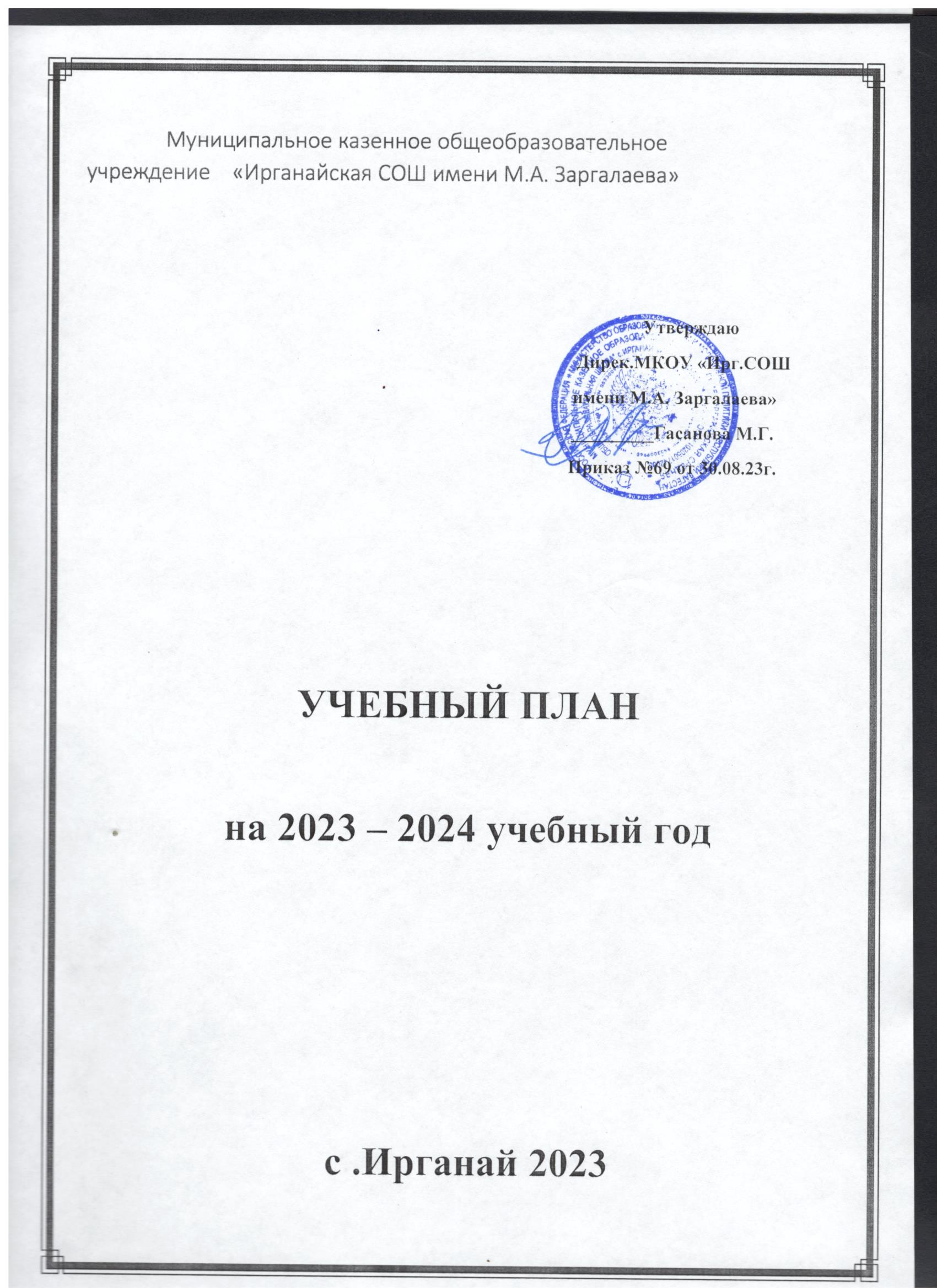 Муниципальное казенное общеобразовательное                           учреждение    «Ирганайская СОШ имени М.А. Заргалаева»УЧЕБНЫЙ ПЛАНна 2023 – 2024 учебный годс .Ирганай 2023ПОЯСНИТЕЛЬНАЯ ЗАПИСКАУчебный план начального общего образования Муниципальное казенное общеобразовательное учреждение                  МКОУ «Ирг.СОШ  имени М.А. Заргалаева»,   учебный план  для 1-4 классов, реализующих основную образовательную программу начального общего образования, соответствующую ФГОС НОО (приказ Министерства просвещения Российской Федерации от 31.05.2021 № 286 «Об утверждении федерального государственного образовательного стандарта начального общего образования»), фиксирует общий объём нагрузки, максимальный объём аудиторной нагрузки обучающихся, состав и структуру предметных областей, распределяет учебное время, отводимое на их освоение по классам и учебным предметам. Учебный план является частью образовательной программы МКОУ «Ирг.СОШ  имени М.А. Заргалаева», разработанной в соответствии с ФГОС начального общего образования, с учетом Федеральной образовательной программой начального общего образования, и обеспечивает выполнение санитарно-эпидемиологических требований СП 2.4.3648-20 и гигиенических нормативов и требований СанПиН 1.2.3685-21.Учебный год в МКОУ «Ирг.СОШ  имени М.А. Заргалаева»  начинается 01.09.0023 и заканчивается 30.05.2024г. Продолжительность учебного года в 1 классе - 33 учебные недели во 2-4 классах – 34 учебных недели. Максимальный объем аудиторной нагрузки обучающихся в неделю составляет  в 1 классе - 21 час, во 2 – 4 классах – 26 часов .Образовательная недельная нагрузка распределяется равномерно в течение учебной недели, при этом объем максимально допустимой нагрузки в течение дня составляет:для обучающихся 1-х классов - не превышает 4 уроков и один раз в неделю -5 уроков.для обучающихся 2-4 классов - не более 5 уроков.Распределение учебной нагрузки в течение недели строится таким образом, чтобы наибольший ее объем приходился на вторник и (или) среду. На эти дни в расписание уроков включаются предметы, соответствующие наивысшему баллу по шкале трудности либо со средним баллом и наименьшим баллом по шкале трудности, но в большем количестве, чем в остальные дни недели. Изложение нового материала, контрольные работы проводятся на 2 - 4-х уроках в середине учебной недели. Продолжительность урока (академический час) составляет 45 минут, за исключением 1 класса.Обучение в 1-м классе осуществляется с соблюдением следующих дополнительных требований: учебные занятия проводятся по 5-дневной учебной неделе и только в первую смену;использование «ступенчатого» режима обучения в первом полугодии (в сентябре, октябре - по 3 урока в день по 35 минут каждый, в ноябре-декабре - по 4 урока по 35 минут каждый; январь - май - по 4 урока по 40 минут каждый).Продолжительность выполнения домашних заданий составляет во 2-3 классах - 1,5 ч., в 4 классах - 2 ч.С целью профилактики переутомления в календарном учебном графике предусматривается чередование периодов учебного времени, сессий и каникул.  Продолжительность каникул в течение учебного года составляет не менее 30 календарных дней, летом — не менее 8 недель. Для первоклассников предусмотрены дополнительные недельные каникулы в середине третьей четверти.Учебные занятия для учащихся 2-4 классов проводятся по 6-и дневной учебной неделе.Учебный план состоит из двух частей — обязательной части и части, формируемой участниками образовательных отношений. Обязательная часть учебного плана определяет состав учебных предметов обязательных предметных областей.Часть учебного плана, формируемая участниками образовательных отношений, обеспечивает реализацию индивидуальных потребностей обучающихся. Время, отводимое на данную часть учебного плана внутри максимально допустимой недельной нагрузки обучающихся, может быть использовано: на проведение учебных занятий, обеспечивающих различные интересы обучающихсяВ Муниципальное казенное общеобразовательное учреждение                  «Ирганайская Средняя Общеобразовательная Школа имени М.А.Заргалаева»  языком обучения является русский язык. По заявлению родителей (законных представителей) несовершеннолетних обучающихся осуществляется изучение родного языка и родной литературы из числа языков народов РФ, государственных языков республик РФ.При изучении предметной области «Основы религиозных культур и светской этики» выбор одного из учебных модулей осуществляются по заявлению родителей (законных представителей) несовершеннолетних обучающихся.При изучении предметов  осуществляется деление учащихся на подгруппы.Промежуточная аттестация – процедура, проводимая с целью оценки качества освоения обучающимися части содержания (четвертное оценивание) или всего объема учебной дисциплины за учебный год (годовое оценивание).Промежуточная годовая аттестация обучающихся за четверть осуществляется в соответствии с календарным учебным графиком.Все предметы обязательной части учебного плана оцениваются по четвертям. Предметы из части, формируемой участниками образовательных отношений, являются безотметочными и оцениваются «зачет» или «незачет» по итогам четверти. Промежуточная аттестация проходит на последней учебной неделе четверти. Формы и порядок проведения промежуточной аттестации определяются «Положением о формах, периодичности и порядке
текущего контроля успеваемости и промежуточной аттестации обучающихся Муниципальное казенное общеобразовательное учреждение « Ирганайская Средняя Общеобразовательная Школа имени М.А.Заргалаева». Оценивание младших школьников в течение первого года обучения осуществляются в форме словесных качественных оценок на критериальной основе, в форме письменных заключений учителя, по итогам проверки самостоятельных работ.Освоение основных образовательных программ начального общего образования завершается итоговой аттестацией. Нормативный срок освоения ООП НОО составляет 4 года.Часть учебного плана, формируемая участниками образовательных отношений, реализуется как за счет учебных предметов, так и за счет внеурочной деятельности.                           Часы учебного плана, формируемая участниками образовательных отношений, распределены по учебным предметам за начальный уровень обучения следующим образом:2-3кл. - литературное чтение, шахматы, 4кл. - литературное чтение В рамках ОРКСЭ изучается модуль – Основы исламской культурыФедеральный учебный план начального общего образования(1кл.-5-дневная учебная неделя,  2-4 кл. – 6 – дневная учебная неделя с изучением родного языка)План внеурочной деятельности (недельный)Муниципальное казенное общеобразовательное учреждение Ирганайская Средняя Общеобразовательная Школа План внеурочной деятельности на 2023-2024учебный год.1 классы План внеурочной деятельности на 2023-2024учебный год.2 классы План внеурочной деятельности на 2023-2024учебный год.3 классыПлан внеурочной деятельности на 2023-2024учебный год.4 классыПОЯСНИТЕЛЬНАЯ ЗАПИСКАУчебный план основного общего образования Муниципальное казенное общеобразовательное учреждение   «Ирганайская Средняя Общеобразовательная Школа имени М.А.Заргалаева» учебный план  для 5-9 классов, реализующих основную образовательную программу основного общего образования, соответствующую ФГОС ООО (приказ Министерства просвещения Российской Федерации от 31.05.2021 № 287 «Об утверждении федерального государственного образовательного стандарта основного общего образования»), фиксирует общий объём нагрузки, максимальный объём аудиторной нагрузки обучающихся, состав и структуру предметных областей, распределяет учебное время, отводимое на их освоение по классам и учебным предметам.Учебный план является частью образовательной программы Муниципальное казенное общеобразовательное учреждение «Ирганайская Средняя Общеобразовательная Школа имени М.А.Заргалаева», разработанной в соответствии с ФГОС основного общего образования, с учетом Федеральной образовательной программой основного общего образования, и обеспечивает выполнение санитарно-эпидемиологических требований СП 2.4.3648-20 и гигиенических нормативов и требований СанПиН 1.2.3685-21.Учебный год в Муниципальное казенное общеобразовательное учреждение                  «Ирганайская Средняя Общеобразовательная Школа имени М.А.Заргалаева» начинается 01.09.0023 и заканчивается 30.05.0023. Продолжительность учебного года в 5-9 классах составляет 34 учебные недели. Учебные занятия для учащихся 5-9 классов проводятся по 6-ти дневной учебной неделе.Максимальный объем аудиторной нагрузки обучающихся в неделю составляет  в  5 классе – 32 часа, в  6 классе – 33 часа, в 7 классе – 35 часов, в  8-9 классах – 36 часов.  .Учебный план состоит из двух частей — обязательной части и части, формируемой участниками образовательных отношений. Обязательная часть учебного плана определяет состав учебных предметов обязательных предметных областей.Часть учебного плана, формируемая участниками образовательных отношений, обеспечивает реализацию индивидуальных потребностей обучающихся. Время, отводимое на данную часть учебного плана внутри максимально допустимой недельной нагрузки обучающихся, может быть использовано: на проведение учебных занятий, обеспечивающих различные интересы обучающихсяВ Муниципальное казенное общеобразовательное учреждение                  «Ирганайская Средняя Общеобразовательная Школа имени М.А.Заргалаева» языком обучения является русский язык. По заявлению родителей (законных представителей) несовершеннолетних обучающихся осуществляется изучение родного языка и родной литературы из числа языков народов РФ, государственных языков республик РФ. По заявлению родителей (законных представителей) несовершеннолетних обучающихся осуществляется изучение второго иностранного языкаПри изучении предметов нет осуществляется деление учащихся на подгруппы.Промежуточная аттестация – процедура, проводимая с целью оценки качества освоения обучающимися части содержания (четвертное оценивание) или всего объема учебной дисциплины за учебный год (годовое оценивание).Промежуточная годовая аттестация обучающихся за четверть осуществляется в соответствии с календарным учебным графиком.Все предметы обязательной части учебного плана оцениваются по четвертям. Предметы из части, формируемой участниками образовательных отношений, являются безотметочными и оцениваются «зачет» или «незачет» по итогам четверти. Промежуточная аттестация проходит на последней учебной неделе четверти. Формы и порядок проведения промежуточной аттестации определяются «Положением о формах, периодичности и порядке
текущего контроля успеваемости и промежуточной аттестации обучающихся Муниципальное казенное общеобразовательное учреждение                  «Ирганайская Средняя Общеобразовательная Школ имени М.А.Заргалаева». Освоение основной образовательной программ основного общего образования завершается итоговой аттестацией. Нормативный срок освоения основной образовательной программы основного общего образования составляет 5 лет. Федеральный учебный план основного общего образования для 6 – дневной учебной недели (изучение родного и государственного языка наряду с преподаванием на русском языке)  План внеурочной деятельности на 2023-2024учебный год.5 классыПлан внеурочной деятельности на 2023-2024 учебный год.6 классыПлан внеурочной деятельности на 2023-2024 учебный год.7 классыПлан внеурочной деятельности на 2023-2024 учебный год.8 классыПлан внеурочной деятельности на 2023-2024 учебный год.9 классыПОЯСНИТЕЛЬНАЯ ЗАПИСКАУчебный план среднего общего образования Муниципальное казенное общеобразовательное учреждение  «Ирганайская Средняя Общеобразовательная Школа  имени М.А.Заргалаева», учебный план  для 10-11 классов, реализующих основную образовательную программу среднего общего образования, соответствующую ФГОС СОО (Приказ Министерства просвещения Российской Федерации от 12.08.2022 № 732 «О внесении изменений в федеральный государственный образовательный стандарт среднего общего образования»), фиксирует общий объём нагрузки, максимальный объём аудиторной нагрузки обучающихся, состав и структуру предметных областей, распределяет учебное время, отводимое на их освоение по классам и учебным предметам.Учебный план является частью образовательной программы Муниципальное казенное общеобразовательное учреждение «Ирганайская Средняя Общеобразовательная Школа имени М.А. Заргалаева», разработанной в соответствии с ФГОС среднего общего образования, с учетом Федеральной образовательной программой среднего общего образования, и обеспечивает выполнение санитарно-эпидемиологических требований СП 2.4.3648-20 и гигиенических нормативов и требований СанПиН 1.2.3685-21.Учебный год в Муниципальное казенное общеобразовательное учреждение                  «Ирганайская Средняя Общеобразовательная Школа имени М.А.Заргалаева» начинается 01.09.0023 и заканчивается 30.05.0023. Продолжительность учебного года в 10-11 классах составляет 34 учебные недели. Учебные занятия для учащихся 10-11 классов проводятся по 6-ти дневной учебной неделе.Максимальный объем аудиторной нагрузки обучающихся в неделю составляет  в  10 классе – 37 часов, в  11 классе – 37 часов.  .Учебный план состоит из двух частей — обязательной части и части, формируемой участниками образовательных отношений. Обязательная часть учебного плана определяет состав учебных предметов обязательных предметных областей.Часть учебного плана, формируемая участниками образовательных отношений, обеспечивает реализацию индивидуальных потребностей обучающихся. Время, отводимое на данную часть учебного плана внутри максимально допустимой недельной нагрузки обучающихся, может быть использовано: на проведение учебных занятий, обеспечивающих различные интересы обучающихсяВ Муниципальное казенное общеобразовательное учреждение                  «Ирганайская Средняя Общеобразовательная Школа имени М.А.Заргалаева» языком обучения является русский   язык. По заявлению родителей (законных представителей) несовершеннолетних обучающихся осуществляется изучение родного языка и родной литературы из числа языков народов РФ, государственных языков республик РФ. По заявлению родителей (законных представителей) несовершеннолетних обучающихся осуществляется изучение второго иностранного языкаПри изучении предметов нет осуществляется деление учащихся на подгруппы.Промежуточная аттестация – процедура, проводимая с целью оценки качества освоения обучающимися части содержания (четвертное оценивание) или всего объема учебной дисциплины за учебный год (годовое оценивание).Промежуточная/годовая аттестация обучающихся за четверть осуществляется в соответствии с календарным учебным графиком.Все предметы обязательной части учебного плана оцениваются по четвертям. Предметы из части, формируемой участниками образовательных отношений, являются безотметочными и оцениваются «зачет» или «незачет» по итогам четверти. Промежуточная аттестация проходит на последней учебной неделе четверти. Формы и порядок проведения промежуточной аттестации определяются «Положением о формах, периодичности и порядке
текущего контроля успеваемости и промежуточной аттестации обучающихся Муниципальное казенное общеобразовательное учреждение                  Ирганайская Средняя Общеобразовательная Школа. Освоение основной образовательной программы среднего общего образования завершается итоговой аттестацией. Нормативный срок освоения основной образовательной программы среднего общего образования составляет 2 года. Федеральный недельный учебный план среднего общего образования для 6-дневной учебной недели( изучение родного языка и наряду с преподаванием на русском языке) Универсальный профиль.План внеурочной деятельности на 2023-2024учебный год.10 классыПлан внеурочной деятельности на 2023 -2024 учебный год.11 классыПредметная областьУчебный предметУчебный предметКоличество часов в неделюКоличество часов в неделюКоличество часов в неделюКоличество часов в неделюКоличество часов в неделюКоличество часов в неделюКоличество часов в неделюКоличество часов в неделюКоличество часов в неделюКоличество часов в неделюКоличество часов в неделюКоличество часов в неделюКоличество часов в неделюКоличество часов в неделюКоличество часов в неделюПредметная областьУчебный предметУчебный предмет1а1а1а1б1б2а2а2а2б3а3а3б3б4а4а4б4бОбязательная частьОбязательная частьОбязательная частьОбязательная частьОбязательная частьОбязательная частьОбязательная частьОбязательная частьОбязательная частьОбязательная частьОбязательная частьОбязательная частьОбязательная частьОбязательная частьОбязательная частьОбязательная частьОбязательная частьОбязательная частьРусский язык и литературное чтениеРусский языкРусский язык55555555555555555Русский язык и литературное чтениеЛитературное чтениеЛитературное чтение33333333333333333Родной язык и литературное чтение на родном языке11111122222222222Родной язык и литературное чтение на родном языке1 1 1 1 1 1 1+11+11+11+11+11+11+11+1111Иностранный язык------22222222222Математика и информатикаМатематикаМатематика44444444444444444Обществознание и естествоз. ("окружающий мир")Окружающий мирОкружающий мир22222222222222222Основы религиозных культур и светской этикиОсновы религиозных культур и светской этики(ислам.)Основы религиозных культур и светской этики(ислам.)--------------111ИскусствоИзобразительное искусствоИзобразительное искусство11111111111111111ИскусствоМузыкаМузыка11111111111111111ТехнологияТехнологияТехнология11111111111111111Физическая культураФизическая культураФизическая культура22222222222222222ИтогоИтогоИтого2121212121212424242424242424252525Часть, формируемая участниками образовательных отношенийЧасть, формируемая участниками образовательных отношенийЧасть, формируемая участниками образовательных отношенийЧасть, формируемая участниками образовательных отношенийЧасть, формируемая участниками образовательных отношенийЧасть, формируемая участниками образовательных отношенийЧасть, формируемая участниками образовательных отношенийЧасть, формируемая участниками образовательных отношенийЧасть, формируемая участниками образовательных отношенийЧасть, формируемая участниками образовательных отношенийЧасть, формируемая участниками образовательных отношенийЧасть, формируемая участниками образовательных отношенийЧасть, формируемая участниками образовательных отношенийЧасть, формируемая участниками образовательных отношенийЧасть, формируемая участниками образовательных отношенийЧасть, формируемая участниками образовательных отношенийЧасть, формируемая участниками образовательных отношенийЧасть, формируемая участниками образовательных отношенийДоступно часовДоступно часов00000222222221111Наименование учебного курсаНаименование учебного курса1а1а1б1б1б2а2а2а2б2б3а3б3б4а4а4а4бРодное чтениеРодное чтение11111111Шахматы Шахматы 111111111111ИтогоИтого00000222222221111ИТОГО недельная нагрузкаИТОГО недельная нагрузка2121212121242424242424242425252525Справочно: учебная нагрузка, предусмотренная Гигиеническими нормативами и Санитарно-эпидемиологическими требованиями при 6-дневной учебной неделе, не более часов:Справочно: учебная нагрузка, предусмотренная Гигиеническими нормативами и Санитарно-эпидемиологическими требованиями при 6-дневной учебной неделе, не более часов:2121212121262626262626262626262626Количество учебных недельКоличество учебных недель3333333333343434343434343434343434Всего часов в годВсего часов в год693693693693693816816816816816816816816850850850850Направления внеурочной деятельностиПрограммыОбъём  внеурочной деятельности в часахОбъём  внеурочной деятельности в часахОбъём  внеурочной деятельности в часахОбъём  внеурочной деятельности в часахНаправления внеурочной деятельностиПрограммыв  неделюв  неделюв  годв  год 1а1 б1 а1 бИнформационнопросветительские занятия патриотической, нравственной и экологической направленности«Разговор  о важном»113434 «занимательная математика»13434Общеинтел-лектуальное«Функцион.граммотность»1Спортивно-оздоровител.Шахматы 113434Спортивно-оздоровител.«Поиграй-ка»113434  ИТОГО                    ИТОГО                  44136136Направления внеурочной деятельностиПрограммыОбъём  внеурочной деятельности в часахОбъём  внеурочной деятельности в часахОбъём  внеурочной деятельности в часахОбъём  внеурочной деятельности в часахНаправления внеурочной деятельностиПрограммыв  неделюв  неделюв  годв  год 2а2 б2 а2 бИнформационнопросветительские занятия патриотической, нравственной и экологической направленности«Разговор  о важном»113434Духовно- нравственное  «Что мы знаем про то, что нас окружает»»3 2102 68Естественно-научное«Мир фантазий»134Спортивно-оздоровител.Шахматы 113434Спортивно-оздоровител.«Поиграй-ка»113434  ИТОГО                    ИТОГО                  44136136Направления внеурочной деятельностиПрограммыОбъём  внеурочной деятельности в часахОбъём  внеурочной деятельности в часахОбъём  внеурочной деятельности в часахОбъём  внеурочной деятельности в часахНаправления внеурочной деятельностиПрограммыв  неделюв  неделюв  годв  год 3а3 б3 а3 бИнформационнопросветительские занятия патриотической, нравственной и экологической направленности«Разговор  о важном»113434  Общеинтел-лектуальное«Занимательный Русский язык» 268  Общеинтел-лектуальное«Читательская грамотность»134Социальное «Здорово быть здоровым»123468  ИТОГО                    ИТОГО                  44136136Направления внеурочной деятельностиПрограммыОбъём  внеурочной деятельности в часахОбъём  внеурочной деятельности в часахОбъём  внеурочной деятельности в часахОбъём  внеурочной деятельности в часахНаправления внеурочной деятельностиПрограммыв  неделюв  неделюв  годв  год 2а2 б2 а2 бИнформационнопросветительские занятия патриотической, нравственной и экологической направленности«Разговор  о важном»113434  Общеинтел-лектуальное«Читательская грамотность»1 134 34  Общеинтел-лектуальное«В мире информатике»268Спортивно-оздоровител.«Подвижные игры»268  ИТОГО                    ИТОГО                  44136136Предметная областьУчебный предметУчебный предметКоличество часов в неделюКоличество часов в неделюПредметная областьУчебный предметУчебный предмет5а5а5б5б6а6а6б6б7а7а7б7б7б8а8а8б8б9а9а9б9бОбязательная частьОбязательная частьОбязательная частьОбязательная частьОбязательная частьОбязательная частьОбязательная частьОбязательная частьОбязательная частьОбязательная частьОбязательная частьОбязательная частьОбязательная частьОбязательная частьОбязательная частьОбязательная частьОбязательная частьРусский язык и литератураРусский язык и литератураРусский язык5+15+15+15+166664+14+14+14+133333333Русский язык и литератураРусский язык и литератураЛитература33333333222222222333Родной язык и родная литератураРодной язык и родная литература22222222222222222222Родной язык и родная литератураРодной язык и родная литература11111111111111111111Иностранные языкиИностранные языки33333333333333333333Иностранные языкиИностранные языки00000000000011111111Математика и информатикаМатематика и информатикаМатематика55555555000000000000Математика и информатикаМатематика и информатикаАлгебра00000000333333333333Математика и информатикаМатематика и информатикаГеометрия00000000222222222222Математика и информатикаМатематика и информатикаВероятность и статистика00000000111111111111Математика и информатикаМатематика и информатикаИнформатика00000000111111111111Общественно-научные предметыОбщественно-научные предметыИстория2222222222222+12+12+12+12+1222Общественно-научные предметыОбщественно-научные предметыОбществознание00001+11+11+11+1111111111111Общественно-научные предметыОбщественно-научные предметыГеография11111111222222222222Естественно-научные предметыЕстественно-научные предметыФизика00000000222222222333Естественно-научные предметыЕстественно-научные предметыХимия00000000000022222222Естественно-научные предметыЕстественно-научные предметыБиология1+11+11+11+11111111122222222ИскусствоИскусствоИзобразительное искусство11111111111100000000ИскусствоИскусствоМузыка11111111111111111000ТехнологияТехнологияТехнология22222222222211111111Физическая культура и основы безопасности жизнедеятельностиФизическая культура и основы безопасности жизнедеятельностиФизическая культура222222222+12+12+12+122222222Физическая культура и основы безопасности жизнедеятельностиФизическая культура и основы безопасности жизнедеятельностиОсновы безопасности жизнедеятельности00000000000011111111Основы духовно-нравственной культуры народов РоссииОсновы духовно-нравственной культуры народов РоссииОсновы духовно-нравственной культуры народов России11111111000000000000ИтогоИтогоИтого3030303032323232333333333434343434353535Часть, формируемая участниками образовательных отношенийЧасть, формируемая участниками образовательных отношенийЧасть, формируемая участниками образовательных отношенийЧасть, формируемая участниками образовательных отношенийЧасть, формируемая участниками образовательных отношенийЧасть, формируемая участниками образовательных отношенийЧасть, формируемая участниками образовательных отношенийЧасть, формируемая участниками образовательных отношенийЧасть, формируемая участниками образовательных отношенийЧасть, формируемая участниками образовательных отношенийЧасть, формируемая участниками образовательных отношенийЧасть, формируемая участниками образовательных отношенийЧасть, формируемая участниками образовательных отношенийЧасть, формируемая участниками образовательных отношенийЧасть, формируемая участниками образовательных отношенийЧасть, формируемая участниками образовательных отношенийЧасть, формируемая участниками образовательных отношенийДоступно часовДоступно часовДоступно часовДоступно часов2222 1 1 1 1222222222111Наименование учебного курсаНаименование учебного курсаНаименование учебного курсаНаименование учебного курса5а5а5б5б6а6а6б6б7а7а7б7б8а8а8а8б8б9а9б9б11111111История История История История 11111Обществознание Обществознание Обществознание Обществознание 1111Биология Биология Биология Биология 1111Физическая культураФизическая культураФизическая культураФизическая культура1111История ДагестанаИстория ДагестанаИстория ДагестанаИстория Дагестана11111111ИтогоИтогоИтогоИтого22221111222222222111ИТОГО недельная нагрузкаИТОГО недельная нагрузкаИТОГО недельная нагрузкаИТОГО недельная нагрузка32323232333333333535353536363636363636 36 Справочно: учебная нагрузка, предусмотренная Гигиеническими нормативами и Санитарно-эпидемиологическими требованиями при 6-дневной учебной неделе, не более часов:Справочно: учебная нагрузка, предусмотренная Гигиеническими нормативами и Санитарно-эпидемиологическими требованиями при 6-дневной учебной неделе, не более часов:Справочно: учебная нагрузка, предусмотренная Гигиеническими нормативами и Санитарно-эпидемиологическими требованиями при 6-дневной учебной неделе, не более часов:Справочно: учебная нагрузка, предусмотренная Гигиеническими нормативами и Санитарно-эпидемиологическими требованиями при 6-дневной учебной неделе, не более часов:3232323233333333353535353636363636363636Количество учебных недельКоличество учебных недельКоличество учебных недельКоличество учебных недель3434343434343434343434343434343434343434Направления внеурочной деятельностиПрограммыОбъём  внеурочной деятельности в часахОбъём  внеурочной деятельности в часахОбъём  внеурочной деятельности в часахОбъём  внеурочной деятельности в часахНаправления внеурочной деятельностиПрограммыв  неделюв  неделюв  годв  год 5а5 б5 а5 бИнформационнопросветительские занятия патриотической, нравственной и экологической направленности«Разговор  о важном»113434Точка роста «Scratch»13434Спортивно-оздоровител.Шахматы 113434Спортивно-оздоровител.«Подвижные игры»134Спортивно-оздоровител.«Шашки»268Спортивно-оздоровител.«Физкультура»113434  ИТОГО                    ИТОГО                  55 170170Направления внеурочной деятельностиПрограммыОбъём  внеурочной деятельности в часахОбъём  внеурочной деятельности в часахОбъём  внеурочной деятельности в часахОбъём  внеурочной деятельности в часахНаправления внеурочной деятельностиПрограммыв  неделюв  неделюв  годв  год 6а6 б6 а6 бИнформационнопросветительские занятия патриотической, нравственной и экологической направленности«Разговор  о важном»113434 Занятия, направленные наудовлетвор.епрофориентационных интересов и потребностейобучающихсялектуальное «Россия- мои горизонты»113434Общеинтел-лектуальное«Занимател.математика»134 Научно - познавательное«Найди себя в этом мире»134Спортивно-оздоровительное«Шахматы»113434Спортивно-оздоровительное«Физкультура»113434ИТОГО                  ИТОГО                  55170170Направления внеурочной деятельностиПрограммыОбъём  внеурочной деятельности в часахОбъём  внеурочной деятельности в часахОбъём  внеурочной деятельности в часахОбъём  внеурочной деятельности в часахОбъём  внеурочной деятельности в часахОбъём  внеурочной деятельности в часахОбъём  внеурочной деятельности в часахНаправления внеурочной деятельностиПрограммыв  неделюв  неделюв  годв  годв  годв  годв  год 7а7б7а7а7а7б	Информационнопросветительские занятия патриотической, нравственной и экологической направленностиИнформационнопросветительские занятия патриотической, нравственной и экологической направленности«Разговор  о важном»1134343434  Занятия, направленные наудовлетвор.епрофориентационных интересов и потребностейобучающихсялектуальное  Занятия, направленные наудовлетвор.епрофориентационных интересов и потребностейобучающихсялектуальное «Россия- мои горизонты»1134343434Социальное направлениеСоциальное направление«Финасовая граммотность.»1 34 34 34Общеинтел-лектуальноеОбщеинтел-лектуальное«Секреты русского языка»134Общеинтел-лектуальноеОбщеинтел-лектуальное«Мы изучаем анг.язык» 134Социальное Социальное «Секреты общения»1Спортивно-оздоровительноеСпортивно-оздоровительноеШахматы 111343434  ИТОГО                    ИТОГО                    ИТОГО                  555170170170Направления внеурочной деятельностиПрограммыОбъём  внеурочной деятельности в часахОбъём  внеурочной деятельности в часахОбъём  внеурочной деятельности в часахОбъём  внеурочной деятельности в часахНаправления внеурочной деятельностиПрограммыв  неделюв  неделюв  годв  год 8а8б8а8бИнформационнопросветительские занятия патриотической, нравственной и экологической направленности«Разговор  о важном»113434 Занятия, направленные наудовлетвор.епрофориентационных интересов и потребностейобучающихсялектуальное«Россия- мои горизонты »113434Спортивно-оздоровительное«Шахматы» 113434«Физкультура»113434Социальное направление«Финасовая грамотность.»113434 Итого                                                                       55170170Направления внеурочной деятельностиПрограммыОбъём  внеурочной деятельности в часахОбъём  внеурочной деятельности в часахОбъём  внеурочной деятельности в часахОбъём  внеурочной деятельности в часахОбъём  внеурочной деятельности в часахНаправления внеурочной деятельностиПрограммыв  неделюв  неделюв  неделюв  годв  год9а9а9б9а9бИнформационнопросветительские занятия патриотической, нравственной и экологической направленности«Разговор  о важном»1113434Занятия, направленные наудовлетвор.епрофориентационных интересов и потребностейобучающихсялектуальное «Россия- мои горизонты »2268Общеинтел-лектуальное«Решу ЕГЭ по ИКТ»1113434Спортивно-оздоровительноеШахматы 1113434Спортивно-оздоровительное«Физкультура»1113434ИТОГО                  ИТОГО                  ИТОГО                  55170170Предметная областьУчебный предметУчебный предметКоличество часов в неделюПредметная областьУчебный предметУчебный предмет1011Обязательная частьОбязательная частьРусский язык и литератураРусский языкРусский язык2+12+1Русский язык и литература44Родной язык и родная литература11Родной язык и родная литература11Иностранные языки33Иностранные языки2+13+1Математика и информатика2+11+1Математика и информатика11Математика и информатика11Математика и информатика22Общественно-научные предметы22+1Общественно-научные предметы11Общественно-научные предметы22Общественно-научные предметыИстория Дагестана (эл.к.)История Дагестана (эл.к.)11Естественно-научные предметы1+11+1Естественно-научные предметы1+11+1Естественно-научные предметыФизическая культураФизическая культура2+12+1Естественно-научные предметыФизическая культураФизическая культура2+12+1Физическая культура и основы безопасности жизнедеятельностиОсновы безопасности жизнедеятельностиОсновы безопасности жизнедеятельности11Физическая культура и основы безопасности жизнедеятельностиИндивидуальный проектИндивидуальный проект10-----ИтогоИтогоИтого 30 29Часть, формируемая участниками образовательных отношенийЧасть, формируемая участниками образовательных отношенийЧасть, формируемая участниками образовательных отношений 7 8Наименование учебного курсаНаименование учебного курсаНаименование учебного курса Русский язык Русский язык Русский язык 1-Биология Биология Биология 11Химия Химия Химия 11Русская литератураРусская литератураРусская литература1Алгебра  Алгебра  Алгебра  11ГеометрияГеометрияГеометрия11 Физическая культура  Физическая культура  Физическая культура 11Обществознание Обществознание Обществознание -1История ДагестанаИстория ДагестанаИстория Дагестана11ИтогоИтогоИтого 7 8ИТОГО недельная нагрузкаИТОГО недельная нагрузкаИТОГО недельная нагрузка 37 37Справочно: учебная нагрузка, предусмотренная Гигиеническими нормативами и Санитарно-эпидемиологическими требованиями при 6-дневной учебной неделе, не более часов:Справочно: учебная нагрузка, предусмотренная Гигиеническими нормативами и Санитарно-эпидемиологическими требованиями при 6-дневной учебной неделе, не более часов:Справочно: учебная нагрузка, предусмотренная Гигиеническими нормативами и Санитарно-эпидемиологическими требованиями при 6-дневной учебной неделе, не более часов:3434Направления внеурочной деятельностиНаправления внеурочной деятельностиПрограммыОбъём  внеурочной деятельности в часахОбъём  внеурочной деятельности в часахНаправления внеурочной деятельностиНаправления внеурочной деятельностиПрограммыв  неделюв  год10 10 Информационнопросветительские занятия патриотической, нравственной и экологической направленности«Разговор  о важном»134Занятия, направленные наудовлетвор.епрофориентационных интересов и потребностейобучающихсялектуальное  «Россия- мои горизонты »134Точка роста«Первая помощь»134Точка роста«Физика царица наук»134Спортивно-оздоровительноеШахматы 134                                                                       ИТОГО                                                                                         ИТОГО                  5170Направления внеурочной деятельностиНаправления внеурочной деятельностиПрограммыОбъём  внеурочной деятельности в часахОбъём  внеурочной деятельности в часахНаправления внеурочной деятельностиНаправления внеурочной деятельностиПрограммыв  неделюв  год1111 Информационнопросветительские занятия патриотической, нравственной и экологической направленности«Разговор  о важном»134 Занятия, направленные наудовлетвор.епрофориентационных интересов и потребностейобучающихсялектуальное «Россия- мои горизонты »134 Общеинтел-лектуальное«Русский язык.Шаг зашагом»134Точка роста«Увлекательный мир химии»134Спортивно-оздоровительноеШахматы 134                                                                       ИТОГО                                                                                         ИТОГО                  5170